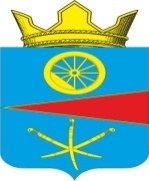 Ростовская областьСобрание депутатов Тацинского сельского поселения__________________________________________________________________ПРОЕКТРЕШЕНИЕ__ марта 2019 года                            № __                             ст. Тацинская		В соответствии с Федеральным законом от 02 марта 2007 года № 25-ФЗ «О муниципальной службе в Российской Федерации», Областными законами Ростовской области от 09 октября 2007 года № 786-ЗС «О муниципальной службе в Ростовской области», № 787-ЗС «О Реестре муниципальных должностей и Реестре должностей муниципальной службы в Ростовской области», постановлением Правительства Ростовской области от 10 ноября 2011 года № 116 «О нормативах формирования расходов на оплату труда депутатов, выборных должностных лиц местного самоуправления, осуществляющих свои полномочия на постоянной основе, и муниципальных служащих», -Собрание  депутатов  РЕШИЛО:	1. Утвердить Положение об оплате труда муниципальных служащих и дополнительных гарантиях, предоставляемых муниципальным служащим Тацинского сельского поселения, согласно приложению  к настоящему решению.2. Признать утратившим законную силу:- решение Собрания депутатов Тацинского сельского поселения от 24.10.2016 года № 9 «О денежном содержании и дополнительных гарантиях муниципальных служащих муниципального образования «Тацинское сельское поселение»;- решение Собрания депутатов Тацинского сельского поселения от 28.02.2017 года № 31 «О внесении изменений в решение Собрания депутатов Тацинского сельского поселения от 24.10.2016 года № 9 «О денежном содержании и дополнительных гарантиях муниципальных служащих муниципального образования «Тацинское сельское поселение»;- решение Собрания депутатов Тацинского сельского поселения от 30.08.2017 года № 49 «О внесении изменений в решение Собрания депутатов Тацинского сельского поселения от 24.10.2016 года № 9 «О денежном содержании и дополнительных гарантиях муниципальных служащих муниципального образования «Тацинское сельское поселение».3. Настоящее решение вступает в силу после его официального опубликования (обнародования).4. Контроль за исполнением данного решения возложить на постоянную депутатскую комиссию по социальным вопросам, местному самоуправлению и охране общественного порядка (Левченко Ю.А.).Председатель Собрания депутатов – Глава Тацинского сельского поселения				О.Д. Барская Приложение к решению Собрания депутатов Тацинского сельского поселения от __.03.2019 года № __ПОЛОЖЕНИЕоб оплате труда муниципальных служащих и дополнительных гарантиях, предоставляемых муниципальным служащим Тацинского сельского поселенияНастоящее Положение принято в соответствии с Федеральным законом от 02 марта 2007 года № 25-ФЗ «О муниципальной службе в Российской Федерации», Областными законами Ростовской области от 09 октября 2007 года № 787-ЗС «О Реестре муниципальных должностей и Реестре должностей муниципальной службы в Ростовской области» и № 786-ЗС «О муниципальной службе в Ростовской области», постановлением Правительства Ростовской области от 10 ноября 2011 года № 116 «О нормативах формирования расходов на оплату труда депутатов, выборных должностных лиц местного самоуправления, осуществляющих свои полномочия на постоянной основе, и муниципальных служащих», в целях определения системы денежного содержания муниципальных служащих Тацинского сельского поселения (далее – муниципальных служащих).Статья 1. Денежное содержание муниципального служащего1. Денежное содержание муниципального служащего состоит из должностного оклада муниципального служащего в соответствии с замещаемой им должностью муниципальной службы (далее – должностной оклад), а также из дополнительных выплат.2.  К дополнительным выплатам относятся:ежемесячная квалификационная надбавка к должностному окладу;ежемесячная надбавка к должностному окладу за выслугу лет на муниципальной службе (далее – ежемесячная надбавка за выслугу лет);ежемесячная надбавка к должностному окладу за особые условия муниципальной службы (сложность, напряженность, специальный режим работы и иные особые условия);ежемесячное денежное поощрение;ежемесячная процентная надбавка к должностному окладу за работу со сведениями, составляющими государственную тайну;премии за выполнение особо важных и сложных заданий (далее – премии);единовременная выплата при предоставлении ежегодного оплачиваемого отпуска;материальная помощь.Муниципальному служащему производятся другие выплаты, предусмотренные федеральными и областными законами.Коэффициент, применяемый при исчислении размеров должностного оклада и ежемесячного денежного поощрения муниципальных служащих устанавливаются согласно приложению 2 к настоящему Положению.Статья 2. Должностные оклады муниципальных служащих1.  Должностные оклады муниципальных служащих  в соответствии с замещаемой муниципальным служащим должностью муниципальной службы устанавливаются в размерах, кратных должностному окладу гражданского служащего, замещающего должность государственной гражданской службы Ростовской области «специалист», установленного Областным законом Ростовской области от 10.12.2010 № 538-ЗС в размере 4330 рублей.2. Коэффициенты, применяемые при исчислении должностных окладов муниципальных служащих, устанавливаются согласно приложению 2 к настоящему Положению.При установлении должностных окладов муниципальных служащих их размеры подлежат округлению до целого рубля в сторону увеличения.3. Размеры должностных окладов муниципальных служащих ежегодно увеличиваются (индексируются) в сроки и в пределах повышения (индексации) окладов денежного содержания государственных гражданских служащих Ростовской области. Увеличение (индексация) размеров должностных окладов муниципальных служащих производится нормативными правовыми актами соответствующих муниципальных органов Тацинского сельского поселения в сроки, установленные решением о местном бюджете.При увеличении (индексации) должностных окладов муниципальных служащих их размеры подлежат округлению до целого рубля в сторону увеличения.Статья 3. Ежемесячная квалификационная надбавка к должностному окладу 1. Ежемесячная квалификационная надбавка к должностному окладу муниципального служащего устанавливается в размере не более 50 процентов должностного оклада.2. Работодатель устанавливает муниципальному служащему квалификационную надбавку индивидуально, учитывая при этом наличие:1) образования, соответствующего замещаемой должности;2) образования, соответствующего профилю замещаемой должности;3) дополнительного образования, соответствующего профилю замещаемой должности;4) стажа муниципальной или государственной гражданской службы или стажа работы по специальности;5) прохождения повышения квалификации в соответствии с профилем замещаемой должности. 3. Квалификационная надбавка к должностному окладу начисляется, исходя из должностного оклада муниципального служащего, и выплачивается ежемесячно пропорционально фактически отработанному времени.4. Квалификационная надбавка к должностному окладу выплачивается с момента возникновения права на назначение или изменение размера этой надбавки.5. Квалификационная надбавка имеет персональный характер и назначается главой Администрации Тацинского сельского поселения.Статья 4. Ежемесячная надбавка к должностному окладу за выслугу лет	1. Ежемесячная надбавка за выслугу лет устанавливается в следующих размерах:	1) при стаже муниципальной службы от 1 года до 5 лет – 10 процентов должностного оклада;	2) при стаже муниципальной службы от 5 до 10 лет – 15 процентов должностного оклада;	3) при стаже муниципальной службы от 10 до 15 лет – 20 процентов должностного оклада;	4) при стаже муниципальной службы свыше 15 лет – 30 процентов должностного оклада.2. Надбавка за выслугу лет начисляется, исходя из должностного оклада муниципального служащего, и выплачивается ежемесячно пропорционально фактически отработанному времени.3. Надбавка за выслугу лет выплачивается с момента возникновения права на назначение или изменение размера этой надбавки.4. Стаж муниципальной службы для назначения муниципальному служащему ежемесячной надбавки за выслугу лет определяется в соответствии с федеральным и областным законодательством.Статья 5. Ежемесячная надбавка к должностному окладу за особые условия муниципальной службы (сложность, напряженность, специальный режим работы и иные особые условия)Ежемесячная надбавка к должностному окладу за особые условия муниципальной службы (сложность, напряженность, специальный режим работы и иные особые условия) устанавливается в следующих размерах:1) по высшим должностям муниципальной службы – от 150 до 200 процентов должностного оклада;по главным должностям муниципальной службы – от 120 до 150 процентов должностного оклада;3) по ведущим должностям муниципальной службы – от 90 до 120 процентов должностного оклада;4) по старшим должностям муниципальной службы – от 60 до 90 процентов должностного оклада;5) по младшим должностям муниципальной службы – не более 60 процентов должностного оклада.2. Ежемесячная надбавка к должностному окладу за особые условия муниципальной службы (сложность, напряженность, специальный режим работы и иные особые условия) имеет персональный характер и назначается главой Администрации Тацинского сельского поселения. 3. Конкретный размер ежемесячной надбавки за особые условия устанавливается представителем нанимателя при назначении муниципального служащего на должность муниципальной службы, перемещении на другую должность муниципальной службы с обязательным учетом сложности, напряженности службы и иных особых условий в соответствии с должностным регламентом муниципального служащего.4. Конкретный размер ежемесячной надбавки за особые условия муниципальной службы (сложность, напряженность, специальный режим работы и иные особые условия) может повышаться, но не выше максимального размера по соответствующей группе должностей муниципальной службы, в зависимости от повышения сложности и напряженности в службе, или понижаться, но не ниже минимального размера по соответствующей группе должностей муниципальной службы, в зависимости от понижения сложности и напряженности в службе.5. Порядок выплаты ежемесячной надбавки за особые условия определяется представителем нанимателя.6. Надбавка за особые условия начисляется, исходя из должностного оклада муниципального служащего, и выплачивается ежемесячно пропорционально фактически отработанному времени.7. Надбавка за особые условия выплачивается с момента возникновения права на назначение или изменения размера этой надбавки.Статья 6. Ежемесячное денежное поощрениеЕжемесячное денежное поощрение муниципального служащего устанавливается в размерах, кратных должностному окладу по замещаемой им муниципальной должности.Коэффициенты, применяемые при исчислении размеров ежемесячного денежного поощрения муниципальных служащих, устанавливаются согласно приложению 2 к настоящему Положению.Денежное поощрение имеет персональный характер и назначается главой Администрации Тацинского сельского поселения. Статья 7. Ежемесячная процентная надбавка к должностному окладу за работу со сведениями, составляющими государственную тайну Ежемесячная процентная надбавка к должностному окладу за работу со сведениями, составляющими государственную тайну, устанавливается главой Администрации Тацинского сельского поселения персонально и выплачивается в соответствии с постановлением Правительства Российской Федерации от 18 сентября 2006 года № 573 «О предоставлении социальных гарантий гражданам, допущенным к государственной тайне на постоянной основе, и сотрудникам структурных подразделений по защите государственной тайны». Статья 8. Премии1. Премии выплачиваются муниципальному служащему в целях повышения его заинтересованности в результатах деятельности органа местного самоуправления и качестве выполнения должностных обязанностей с учетом обеспечения муниципальным служащим задач и функций органа местного самоуправления, исполнения должностных обязанностей в соответствии с должностной инструкцией. Премии специалистам, денежное содержание которых осуществляется за счет субвенций из областного бюджета, выплачиваются  за счет средств соответствующей субвенции.2. Премии могут выплачиваться ежеквартально и единовременно.3. Порядок выплаты премий определяется представителем нанимателя на основе Примерного положения, являющегося приложением 4 к настоящему Положению, с учетом обеспечения муниципальным служащим задач и функций органа местного самоуправления, исполнения должностного регламента. Статья 9. Единовременная выплата при предоставлении ежегодного оплачиваемого отпуска и материальная помощь1. При предоставлении муниципальному служащему ежегодного оплачиваемого отпуска, в том числе части ежегодного оплачиваемого отпуска, один раз в календарном году производится единовременная выплата в размере двух окладов денежного содержания на основании письменного заявления муниципального служащего. 2. При уходе муниципального служащего в ежегодный оплачиваемый отпуск с последующим увольнением с муниципальной службы, единовременная выплата производится пропорционально полным месяцам, прошедшим с начала календарного года до дня увольнения с муниципальной службы. 3. Размер единовременной выплаты при предоставлении ежегодного оплачиваемого отпуска определяется исходя из размера должностного оклада, установленного штатным расписанием на день подачи муниципальным служащим соответствующего заявления. 	4. Материальная помощь выплачивается муниципальному служащему один раз в квартал в размере 0,25 должностного оклада.	5. Муниципальному служащему, принятому на муниципальную службу в течение календарного года, выплата материальной помощи производится пропорционально отработанному времени со дня поступления на муниципальную службу. При увольнении  муниципального служащего с муниципальной службы в этом же календарном году, при уходе в отпуск без сохранения денежного содержания выплата материальной помощи производится пропорционально отработанному времени в соответствующем квартале времени.	6. При выходе на муниципальную службу муниципального служащего, находящегося в отпуске по уходу за ребенком, выплата материальной помощи производится пропорционально отработанному времени со дня выхода на муниципальную службу.	7. В период отпуска по уходу за ребенком материальная помощь не выплачивается.	8. Муниципальному служащему, в случае предоставления им листа нетрудоспособности по беременности и родам с последующим уходом в отпуск по уходу за ребенком, материальная помощь выплачивается пропорционально до дня ухода в отпуск.9. В случае увольнения с муниципальной службы по основаниям, предусмотренным пунктом 11 части первой статьи 77, пунктами 5-7.1, 9-11 части первой статьи 81 Трудового кодекса Российской Федерации, пунктами 2-4 части первой статьи 19 Федерального закона от 02.03.2007 № 25-ФЗ «О муниципальной службе в Российской Федерации» материальная помощь не выплачивается.3. Размер материальной помощи определяется исходя из размера должностного оклада, установленного на день окончания соответствующего квартала, в четвертом квартале – на 1 декабря учетного периода.При увольнении муниципального служащего с муниципальной службы, у муниципального служащего, получившего единовременную выплату при предоставлении ежегодного оплачиваемого отпуска, производится ее удержание обратно пропорционально полным месяцам, прошедшим с начала календарного года до дня увольнения с муниципальной службы.Муниципальному служащему, получившему в течение календарного года единовременную выплату при предоставлении ежегодного оплачиваемого отпуска, в случае предоставления им листа нетрудоспособности по беременности и родам с последующим уходом в отпуск по уходу за ребенком до достижения им возраста полутора лет, производится ее удержание обратно пропорционально полным месяцам, прошедшим с начала календарного года до дня ухода в отпуск по уходу за ребенком до достижения им возраста полутора лет. При предоставлении муниципальному служащему в течение календарного года листа нетрудоспособности по беременности и родам с последующим уходом в отпуск по уходу за ребенком до достижения им возраста полутора лет, единовременная выплата при предоставлении ежегодного оплачиваемого отпуска производится после подачи заявления об отпуске по уходу за ребенком до достижения им возраста полутора лет в размере пропорционально полным месяцам, прошедшим с начала календарного года  до дня ухода в отпуск по уходу за ребенком до достижения им возраста полутора лет.  Статья 10. Дополнительные гарантии, предоставляемые муниципальным служащим Тацинского сельского поселенияДополнительно муниципальному служащему гарантируются:ежегодная компенсация на лечение;единовременное пособие муниципальному служащему, достигшему пенсионного возраста;Выплата ежегодной компенсации на лечение муниципальному служащему производится один раз в квартал в размере 1,2  должностного оклада.Муниципальному служащему, принятому на муниципальную службу в течение календарного года, выплата ежегодной компенсации на лечение производится пропорционально отработанному времени со дня поступления на муниципальную службу. При увольнении  муниципального служащего с муниципальной службы в этом же календарном году выплата ежегодной компенсации на лечение производится пропорционально отработанному времени до дня увольнения с муниципальной службы.При выходе на муниципальную службу муниципального служащего, находящегося в отпуске по уходу за ребенком, выплата материальной помощи производится пропорционально отработанному времени со дня выхода на муниципальную службу.В период отпуска по уходу за ребенком ежегодная компенсация на лечение не выплачивается.Муниципальному служащему, в случае предоставления им листа нетрудоспособности по беременности и родам с последующим уходом в отпуск по уходу за ребенком, ежегодная компенсация на лечение выплачивается пропорционально до дня ухода в отпуск.2. Выплата единовременного пособия муниципальному служащему, достигшему пенсионного возраста, предусмотренного частью 1 статьи 8 Федерального закона от 28 декабря 2013 года № 400-ФЗ «О страховых пенсиях», в период муниципальной службы и замещавшего соответствующую должность муниципальной службы не менее 12 полных месяцев и уволившегося по следующим основаниям:1) ликвидация органа местного самоуправления, а так же сокращение численности или штата работников органа местного самоуправления, отказ муниципального служащего от продолжения работы в связи с реорганизацией органа местного самоуправления;2) истечение срока действия срочного трудового договора;3) достижение муниципальным служащим предельного возраста, установленного для замещения должности муниципальной службы;4) отказ муниципального служащего от перевода на другую должность муниципальной службы, необходимую ему в соответствии с медицинским заключением, выданным в порядке, установленном федеральными законами и иными нормативными правовыми актами Российской Федерации,  либо отсутствие в органе местного самоуправления соответствующей должности;5) прекращение трудового договора в связи с признанием муниципального служащего полностью нетрудоспособным в соответствии с медицинским заключением;6) расторжение трудового договора по инициативе муниципального служащего в связи с выходом на пенсию,Данное пособие выплачивается однократно при увольнении с муниципальной службы. При последующих увольнениях муниципальных служащих, достигших пенсионного возраста, предусмотренного частью 1 статьи 8 Федерального закона от 28 декабря 2013 года № 400-ФЗ «О страховых пенсиях», данное пособие не выплачивается.Выплата пособия производится за полные годы стажа муниципальной службы, в следующих размерах:от 5 до 9 календарных лет включительно – в размере 6 – кратного месячного должностного оклада; от 10 до 19 календарных лет включительно – в размере 18 – кратных месячных должностных окладов;свыше 20 календарных лет – в размере 24 – кратных месячных должностных окладов.В случае увольнения с муниципальной службы в связи с назначением пенсии по инвалидности по основаниям, указанным в пунктах 4–6 настоящей части, данное пособие выплачивается независимо от достижения муниципальным служащим пенсионного возраста.Статья 11. Отпуска муниципального служащего1. Муниципальному служащему предоставляется ежегодный отпуск с сохранением замещаемой должности муниципальной службы и денежного содержания, размер которого определяется в порядке, установленном трудовым законодательством для исчисления средней заработной платы.2. Ежегодный оплачиваемый отпуск муниципального служащего состоит из основного оплачиваемого отпуска и дополнительных оплачиваемых отпусков.3. Ежегодный основной оплачиваемый отпуск предоставляется муниципальному служащему продолжительностью 30 календарных дней.4. Ежегодные дополнительные оплачиваемые отпуска предоставляются муниципальному служащему за выслугу лет, ненормированный служебный день, а также в других случаях, предусмотренных федеральными и областными законами. 5. Муниципальным служащим предоставляется ежегодный дополнительный оплачиваемый  отпуск за выслугу лет продолжительностью:1) при стаже муниципальной службы от 1 года до 5 лет – 1 календарный день;2) при стаже муниципальной службы от 5 до 10 лет – 5 календарных дней;3) при стаже муниципальной службы от 10 до 15 лет – 7 календарных дней;	4) при стаже муниципальной службы свыше 15 лет и более – 10 календарных дней.По соглашению между муниципальным служащим и представителем нанимателя (работодателем) ежегодный оплачиваемый отпуск может быть разделен на части. При этом хотя бы одна из частей отпуска не может быть менее 14 календарных дней.Муниципальному служащему, для которого установлен ненормированный служебный день, предоставляется ежегодный дополнительный оплачиваемый отпуск за ненормированный служебный день продолжительностью 3 календарных дня.Муниципальному служащему по его письменному заявлению решением представителя нанимателя (работодателя) может предоставляться отпуск без сохранения денежного содержания продолжительностью не более одного года.Муниципальному служащему предоставляется отпуск без сохранения денежного содержания в случаях, предусмотренных федеральными законами.Статья 12. Финансирование расходов на выплату денежного содержания и дополнительных гарантий муниципальных служащих1.  Финансирование расходов на выплату денежного содержания и дополнительных гарантий муниципальных служащих осуществляется за счет средств местного бюджета. 2. При формировании фонда оплаты труда муниципальных служащих сверх суммы средств, планируемых в соответствии с проектами штатных расписаний органов местного самоуправления на очередной финансовый год, предусматриваются следующие средства (в расчете на год по каждой муниципальной должности):	1) материальной помощи – в размере одного должностного оклада;	2) единовременной выплаты при предоставлении ежегодного оплачиваемого отпуска - в размере двух должностных окладов;	3) ежегодной компенсации на лечение  – в размере 4,8 должностных окладов;	4) премий – в размере не более 2,4 должностных окладов.3. Экономия денежных средств по фонду оплаты труда муниципальных служащих изъятию не подлежит и может быть направлена по решению представителя нанимателя на выплату премий, материальной помощи и другие выплаты, предусмотренные федеральными и областными законами. Правила
исчисления денежного содержания муниципального служащего Тацинского сельского поселения1. Настоящие Правила определяют порядок исчисления денежного содержания муниципального служащего:1) на период нахождения в ежегодном оплачиваемом отпуске;2) на период временной нетрудоспособности;3) на период получения дополнительного профессионального образования;4) на период нахождения в служебной командировке;5) при увольнении с муниципальной службы в связи с сокращением должностей муниципальной службы или упразднением органа местного самоуправления;6) при отстранении от замещаемой должности муниципальной службы (недопущении к исполнению должностных обязанностей) на период:урегулирования конфликта интересов;проведения проверки:достоверности и полноты сведений о доходах, расходах, об имуществе и обязательствах имущественного характера, представляемых муниципальным служащим в соответствии с Федеральным законом от 25 декабря 2008 года № 273-ФЗ «О противодействии коррупции» и другими федеральными законами;сведений, представленных муниципальным служащим при поступлении на муниципальную службу в соответствии с нормативными правовыми актами Российской Федерации;соблюдения муниципальным служащим ограничений и запретов, требований о предотвращении или об урегулировании конфликта интересов, исполнения им обязанностей, установленных Федеральным законом от 25 декабря 2008 года № 273-ФЗ «О противодействии коррупции» и другими федеральными законами;7) на период проведения служебной проверки;8) на период безвестного отсутствия до признания его безвестно отсутствующим или объявления его умершим решением суда, вступившим в законную силу.2. В случаях, предусмотренных подпунктами 3, 4, 6 и 7 пункта 1 настоящих Правил, муниципальному служащему сохраняется денежное содержание за весь соответствующий период как за фактически отработанное время.Сохраняемое денежное содержание при этом состоит из оклада денежного содержания и дополнительных выплат, предусмотренных подпунктами 1 – 3 и 5 части 2 статьи 2 настоящего Положения.3. При исчислении денежного содержания муниципального служащего в случае, предусмотренном подпунктом 1 пункта 1 настоящих Правил, дополнительно учитываются выплаты, предусмотренные пунктами 4,6 и 7 части 2 статьи 2 настоящего Положения, в размере 1/12 каждой из фактически начисленных выплат за 12 календарных месяцев, предшествующих дню ухода в ежегодный оплачиваемый отпуск. При этом размер денежного содержания определяется путем деления исчисленного денежного содержания на среднемесячное число календарных дней, установленное Трудовым кодексом Российской Федерации, и умножения на число календарных дней отпуска.4. В случае, предусмотренном подпунктом 8 пункта 1 настоящих Правил, за муниципальным служащим сохраняется денежное содержание, установленное ему на день начала соответствующего периода, которое не начисляется и не выплачивается.5. В случае, предусмотренном подпунктом 5 пункта 1 настоящих Правил, муниципальному служащему выплачивается компенсация в размере месячного денежного содержания за 4 месяца.Месячное денежное содержание, предусмотренное в настоящем  пункте, исчисляется исходя из установленных муниципальному служащему на дату расторжения с ним служебного контракта размеров оклада денежного содержания и дополнительных выплат, предусмотренных пунктами 1 – 3 и 5 части 2 статьи 2 настоящего Положения, а также 1/12 размера предусмотренных пунктами 4, 6 и 7 части 2 статьи 2 настоящего Положения дополнительных выплат, фактически начисленных ему в течение 12 календарных месяцев, предшествующих дате расторжения служебного контракта.В случае если на день расторжения трудового договора муниципальный служащий замещал должность муниципальной службы менее 12 календарных месяцев, то при расчете месячного денежного содержания дополнительные выплаты также учитываются в размере 1/12 дополнительных выплат, фактически начисленных за отработанное время.6. В случае, предусмотренном подпунктом 2 пункта 1 настоящих Правил, муниципальному служащему выплачивается пособие в порядке, установленном Федеральным законом от 29 декабря 2006 года № 255-ФЗ «Об обязательном социальном страховании на случай временной нетрудоспособности и в связи с материнством.7. В случае если в период сохранения денежного содержания произошло увеличение (индексация) оклада денежного содержания и (или) дополнительных выплат, то исчисленное денежное содержание индексируется со дня вступления в силу решения об увеличении (индексации) и до окончания указанного периода.Таблицакоэффициентов, применяемых при исчислении должностныхокладов, и размеров ежемесячного денежного поощрениямуниципальных служащих Тацинского сельского поселенияв соответствии с замещаемыми ими должностямимуниципальной службыКРИТЕРИИоценки эффективности работы муниципальных служащих Тацинского сельского поселенияПоложениео порядке выплаты муниципальным служащим Тацинского сельского поселения премий за выполнение особо важных и сложных заданий Общие положения1. Настоящее Положение определяет порядок выплаты муниципальным служащим премий за выполнение особо важных и сложных заданий.2. Премии выплачиваются муниципальному служащему в целях повышения его заинтересованности в результатах деятельности органа местного самоуправления и качестве выполнения должностных обязанностей с учетом обеспечения муниципальным служащим задач и функций органа местного самоуправления, исполнения должностных обязанностей в соответствии с должностной инструкцией. Премии специалистам, денежное содержание которых осуществляется за счет субвенций из областного бюджета, выплачиваются  за счет средств соответствующей субвенции.3. Премии выплачиваются ежеквартально в соответствии с порядком, установленным разделом II настоящего Положения, и могут выплачиваться единовременно в соответствии с порядком, установленным разделом III 
настоящего Положения. 4. Премия за выполнение особо важных и сложных заданий (в расчете на год) выплачивается в порядке, установленном разделами II и III настоящего Положения, в размере не более 2,4 должностного оклада.  Ежеквартальные премии не выплачиваются лицам, уволенным в учетном периоде с муниципальной службы по основаниям, предусмотренным пунктами 2-4 части 1 статьи 19, пунктами 1 и 2 части 1 статьи 13 Федерального закона  02 марта 2007 года № 25-ФЗ «О муниципальной службе Российской Федерации». II. Порядок выплаты ежеквартальных премий 5. Фонд для выплаты ежеквартальных премий муниципальным служащим формируется в пределах утвержденного фонда оплаты труда на очередной финансовый год.6. При расчете ежеквартального премиального фонда  учитывается 0,5 должностного оклада и сложившаяся экономия  по фонду оплаты труда с нарастающим итогом с начала года. Расчетная сумма премиального фонда может быть скорректирована с учетом выполнения доходной части бюджета. 7. Ежеквартальная премия устанавливается в размере средней суммы премиального фонда на одну штатную единицу, сложившейся по Администрации Тацинского сельского поселения, пропорционально отработанному времени, с  применением критериев оценки эффективности работы муниципального служащего в отчетном периоде и соответствующих им коэффициентов согласно приложению 3 к настоящему Положению. 8. Выплата премии осуществляется на основании распоряжения  главы Администрации Тацинского сельского поселения. 9. Выплата премий в первом, втором, третьем кварталах осуществляется не позднее 25 числа месяца, следующего за учетным периодом, в четвертом квартале – не позднее 25 декабря учетного периода.III. Порядок выплаты единовременных премий 10. По результатам выполнения разовых и иных поручений  муниципальным служащим при наличии экономии денежных средств по фонду оплаты труда может выплачиваться единовременная премия. 11. Конкретные размеры премий определяются по результатам деятельности органа местного самоуправления,  органа Администрации, структурного подразделения, по личному вкладу муниципального служащего в результат работы. 12. Решение о выплате единовременной премии оформляется распоряжением или приказом соответствующего органа.Об утверждении Положения об оплате труда муниципальных служащих и дополнительных гарантиях, предоставляемых муниципальным служащимПриложение 1 к   Положению  об оплате труда муниципальных служащих и дополнительных гарантиях, предоставляемых муниципальным служащим Тацинского сельского поселенияПриложение 2к   Положению  об оплате труда муниципальных служащих и дополнительных гарантиях, предоставляемых муниципальным служащим Тацинского сельского поселения№ п/пНаименование должности муниципальной службыКоэффициенты, применяемые при исчислении должностных окладовКоэффициенты, применяемые при исчислении размеров ежемесячного денежного поощрения Раздел I. Коэффициентов, применяемых при исчислении должностных окладов, и размеров ежемесячного денежного поощрения муниципальных служащих в Администрации Тацинского сельского поселенияРаздел I. Коэффициентов, применяемых при исчислении должностных окладов, и размеров ежемесячного денежного поощрения муниципальных служащих в Администрации Тацинского сельского поселенияРаздел I. Коэффициентов, применяемых при исчислении должностных окладов, и размеров ежемесячного денежного поощрения муниципальных служащих в Администрации Тацинского сельского поселенияРаздел I. Коэффициентов, применяемых при исчислении должностных окладов, и размеров ежемесячного денежного поощрения муниципальных служащих в Администрации Тацинского сельского поселения1Глава Администрации Тацинского сельского поселения2,380,302Заместитель главы Администрации Тацинского сельского поселения 2,210,303Начальник отдела (службы), заведующий отделом (службой)1,790,294Заведующий сектором (начальник сектора)1,590,275Главный бухгалтер Администрации Тацинского сельского поселения1,790,286Главный специалист1,340,297Ведущий специалист1,280,278Специалист первой категории1,070,299Специалист второй категории0,930,310Специалист 0,830,3Приложение 3 к   Положению  об оплате труда муниципальных служащих и дополнительных гарантиях, предоставляемых муниципальным служащим Тацинского сельского поселенияКоэффициентыКритерии оценки эффективности работы муниципальных служащих Тацинского сельского поселения.1,1 – 1,5Полученные задания выполнялись в полном объеме, самостоятельно, с соблюдением установленных сроков. При этом выполнялись дополнительные поручения по реализации заданий высокой степени сложности (сверх обычно выполняемого объема работы).0,6 – 1,0Полученные задания выполнялись в полном объеме, самостоятельно, с соблюдением установленных сроков.0,3 – 0,5Полученные задания выполнялись своевременно, но при постоянном контроле и необходимой помощи со стороны руководителя.0,1 – 0,2Полученные задания выполнялись своевременно, но при постоянной помощи со стороны руководителя.0Объем полученных заданий незначителен, полученные задания выполнялись на крайне низком исполнительском уровне, с нарушением сроков их исполнения. При наличии дисциплинарного взыскания.Приложение 4 к   Положению  об оплате труда муниципальных служащих и дополнительных гарантиях, предоставляемых муниципальным служащим Тацинского сельского поселения